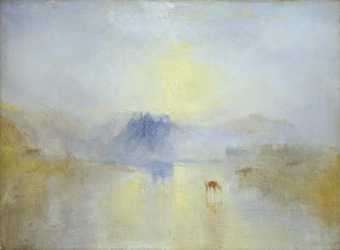 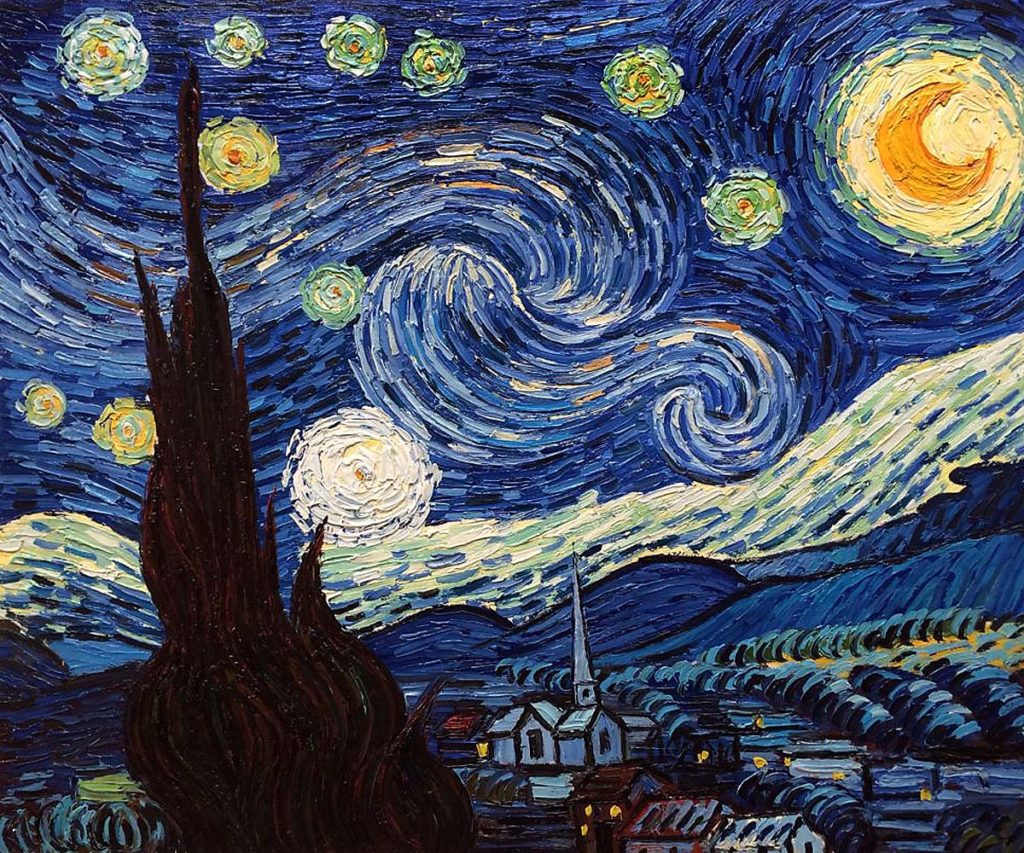 Year Group:Year 2Subject:Art and DesignTerm:Autumn TermTopic:In the Dark of the NightLinks to Previous LearningWhat you should know:How do artists use contrast between light and dark?  To explore different methods and materials. Know that Van Gogh painted Starry, Starry Night. To use some of the ideas of artists studied to create pieces.Copy wash techniques when painting the sky. To explore expressive styles of art. Key VocabularyKey Vocabulary depthappears more real, in 3D rather than flatexpressivefull of meaning or feelingsymboliseusing shapes, colours and designs to represent an idea